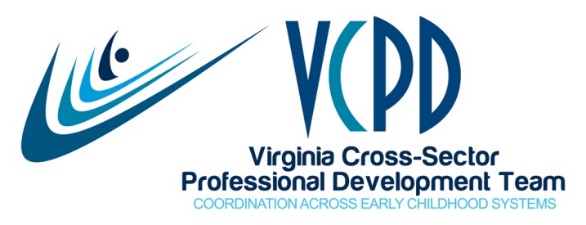 VCPD MeetingJune 9, 2020 * 2:30-4:00MEETING SUMMARYPresentAnnouncementsWelcome to our new members Robin Church from The Arc of Virginia and Andelicia Neville from the Virginia Department of Health.So long, and thank you to Deana Buck who retired from the Partnership for People with Disabilities, and Bethany Geldmaker from the Virginia Department of Health.The governor announced the phase reopening of schools today.  https://www.governor.virginia.gov/newsroom/all-releases/2020/june/headline-857292-en.htmlVCPD UpdatesThe VCPD 101 and 102 trainings scheduled for May and June were cancelled due to COVID-19 restrictions.Practice-Based Coaching Training is being converted into a virtual format.  Jaye Harvey and Pam Booker will offer six weekly two-hour sessions for Virginia Quality technical assistance providers beginning on June 11.  Thanks to Kris Meyers for spearheading this work.Our five Regional Consortia Summits—as originally planned—also were cancelled due to COVID-19.  The Central Consortium offered a webinar, “Putting the “I” in Teams” on May 22nd, led by consultant Keith Pentz. 27 members participated.  The Western Regional Consortium sponsored a VCPD 101 training in the fall and planned to offer VCPD 102 in May.  Instead, they are offering Western members the opportunity to purchase a resource book to support their training and technical assistance efforts.  Eastern has scheduled a webinar from the Nonprofit Learning Lab on June 29th.Our website includes a roster of our membership with contact information http://vcpd.net/our-members/ as well as links to each agency/organization website. http://vcpd.net/member-organizations/  Note also the recent updates and upcoming events which include antiracist resources.Strategic Planning	VCPD Governance is in the strategic planning process.  During the VCPD meeting, members responded to a survey seeking their input regarding participation in or use of VCPD activities and resources.  Additional questions probed the importance of current activities and resources and the anticipated benefit of potential new activities and resources. A link to the survey was emailed to members to give access to those not in attendance.  A total of 34 responses were received.  A summary of the results is available at https://www.surveymonkey.com/stories/SM-FTRDSHJD/	Group members also provided input though small group discussion.  See the attached Strategic Planning Notes from VCPD Member Breakout Rooms Discussions. Tips and Tricks for Trainers	Jaye provided an overview of flippity.net, a free resource with virtual activities that may be integrated into virtual trainings.  Members had hands-on experience using the Manipulatives option  https://www.flippity.net/ma.php?k=1W93vqQ_jzbkxMYnIs_CPxoZ6-EIv_R4VJXnLsNeR4y0 to match VCPD agencies and acronyms.  A second application idea involved sorting gross motor skills from the draft Early Learning and Development Standards.  	In response to a question regarding getting started with Zoom, Sandy Wilberger shared the following resource links:	https://support.zoom.us/hc/en-us/articles/206618765-Zoom-video-tutorials 	https://www.youtube.com/watch?v=QOUwumKCW7MContinuous ImprovementWhat worked well for our meeting today?  Sharing of tools like flippity.netHow can we improve?  Nothing noted.Upcoming MeetingsVCPD Governance: July TBD and September 1Inclusive Practices Task Force: July 20VCPD: September 8 Regional Consortia Workgroup: September 8Attachment: Strategic Planning Notes from VCPD Member Breakout Rooms DiscussionAndrews, KimberlyArmstrong, TatanishiaBraxton, MaryChurch, RobinGreene, JulieGregory, KimHarvey, JayeHill, CoriIngram, KristenJewell, MistyKendall, RosemaryKern, CindyKolodzinski, ClarissaMcGinnis, MickieMcNulty-Shaffer, RebeccaMeyers, KrisNeville, AndeliciaPhipps, CarenPopp, PatRakes, SusanneSopko, KimStepien, DebiThomason, KimVaughan, MargoWilberger, Sandy